КОНКУРС НА БЕСПЛАТНОЕ ОБУЧЕНИЕ
для поступающих в  8-11 классыЗАОЧНЫЙ ЭТАП – до 25 мая 2023г.Заявление родителя (законного представителя)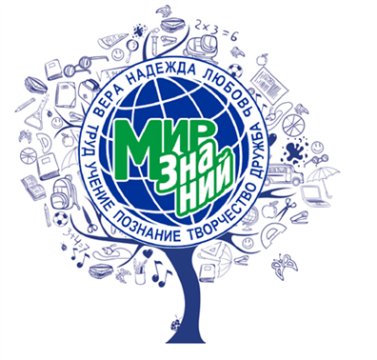 ПортфолиоОЧНЫЙ ЭТАП – 29-31 мая 2023г.29.05 в 10.00 – экзамен по английскому языку 30.05 в 10.00 – экзамен по русскому языку и математике31.05 – резервный день РЕЗУЛЬТАТЫ – до 14 июня 2023г.Условия проведения конкурсаДо участия в конкурсе допускаются обучающиеся на основании заявления родителей (законного представителя).Отбор проходит на основании показателей успеваемости (заверенный табель успеваемости), портфолио (электронное портфолио или ксерокопии документов, подтверждающие высокие результаты в районных, региональных, международных предметных олимпиадах, творческих конкурсах, конкурсах проектных и исследовательских работ), а также результатов вступительных испытаний по русскому и английскому языкам, математике.В конкурсе могут принимать участие, как Обучащиюеся Школы, так и Обучающиеся других образовательных учреждений. ВАЖНО!1 этап – предварительный отбор. Вместе с заявлением об участии в конкурсе на бесплатное обучение, Обучающийся предоставляет выписку об итоговых отметках за текущий учебный год и портфолио.Обучающиеся, имеющие  высокие академические результаты по итогам учебного года, отличные результаты в проектно-исследовательской работе, а также призёры и победители предметных олимпиад и творческих конкурсов регионального, всероссийского, международного уровней (подтверждением является портфолио документов) переходят на 2й этап. 2 этап – диагностика.Выполнение письменных работ по русскому и английским языкам, математике. 3 этап – решение экспертной комиссии.Решение комиссии о результатах набора в 8-11 классы объявляются лично каждому заявителю (родителю, законному представителю и Обучающемуся) не позднее, чем через 10 рабочих дней после окончания 2-го этапа.